(S08)   Verschiedene Sätze / Hevokên cuda    [KU]  Kapitelseite nützliche Sätze …hevokên kêrhatî yên li ser rûpela beşêzurück zur Startseite …vegerin ser rûpelê malêHöre dir die Sätze an (MP3) ... Guh bidin hevokan (MP3)Die Schüler fahren nach Innsbruckin die Mittelschule oder in das GymnasiumXwendekar diçin Innsbruckdibistana navîn an lîseyêAm Tag fährt der gelbe Bus alle halben StundenAb neun Uhr abends fährt der Bus nur stündlichBi roj otobusa zer her nîv saetê diajoJi neh êvarê otobus tenê her demjimêrek dixebiteIm Ort wohnen viele Bauern.Die Bauern arbeiten im Stall und auf dem FeldLi gund gelek cotkar dijîn.Cotkar di embarê û zeviyan de dixebitinIm Frühjahr gibt es viel ArbeitDie Leute pflanzen Blumen im GartenDi biharê de gelek kar heyeMirov di baxçe de kulîlkan diçîninIch reinige mein HausDie Arbeiter reinigen die StraßeEz mala xwe paqij dikimKarker kolanê paqij dikinIch wasche meine WäscheDer Nachbar wäscht sein AutoEz cilê xwe dişomCîran ereba xwe dişo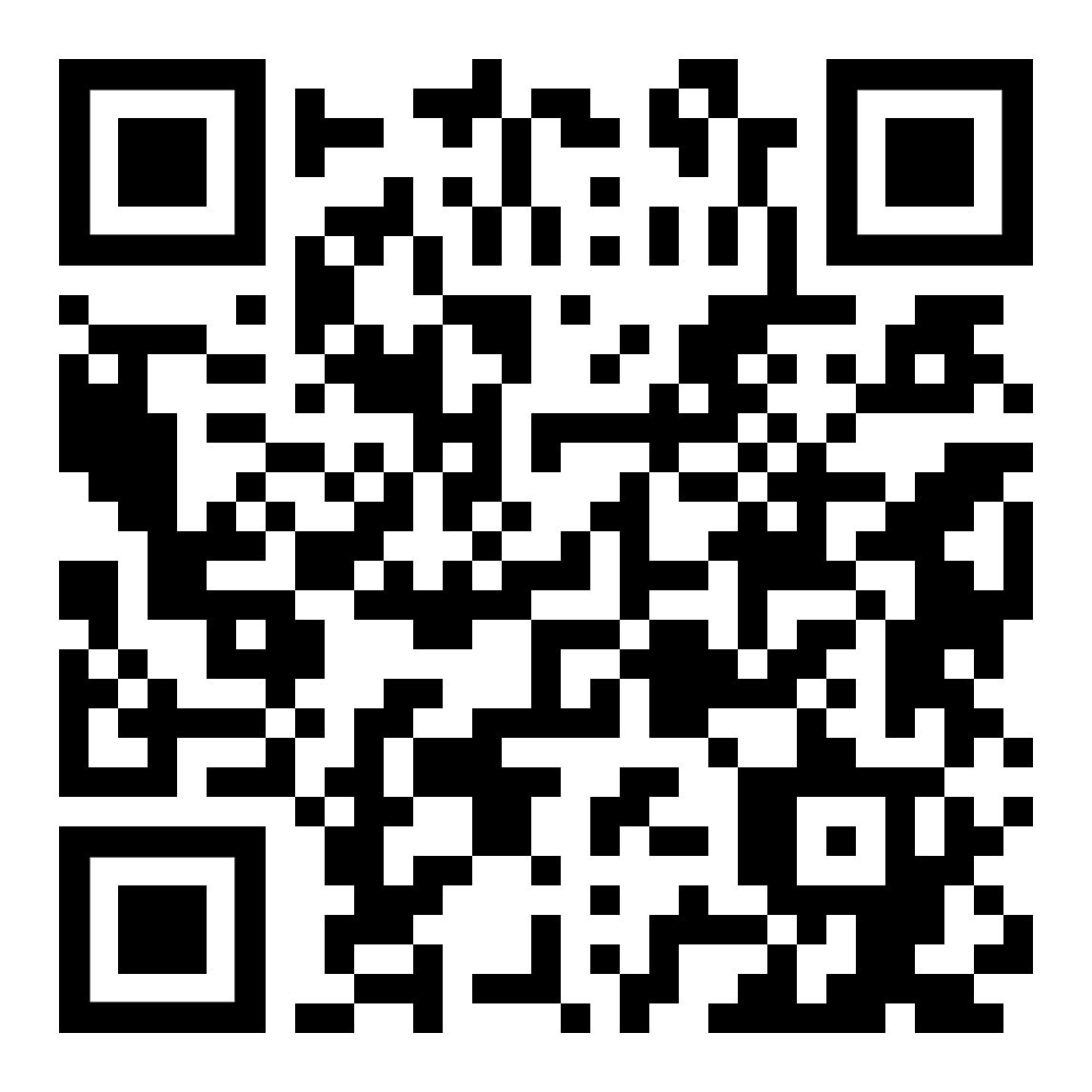 diese Seite  /  vê rûpelê  https://www.kleine-deutsch-hilfe.at/S08_KU.htm Navê hevokê bi Kurmancî çi ye? Navê hevokê bi Kurmancî çi ye? Die Schüler fahren nach Innsbruckin die Mittelschule oder in das GymnasiumAm Tag fährt der gelbe Bus alle halben StundenAb neun Uhr abends fährt der Bus nur stündlichIm Ort wohnen viele Bauern.Die Bauern arbeiten im Stall und auf dem FeldIm Frühjahr gibt es viel ArbeitDie Leute pflanzen Blumen im GartenIch reinige mein HausDie Arbeiter reinigen die StraßeIch wasche meine WäscheDer Nachbar wäscht sein AutoWie heißt der Satz auf Deutsch? Wie heißt der Satz auf Deutsch? Xwendekar diçin Innsbruckdibistana navîn an lîseyêBi roj otobusa zer her nîv saetê diajoJi neh êvarê otobus tenê her demjimêrek dixebiteLi gund gelek cotkar dijîn.Cotkar di embarê û zeviyan de dixebitinDi biharê de gelek kar heyeMirov di baxçe de kulîlkan diçîninEz mala xwe paqij dikimKarker kolanê paqij dikinEz cilê xwe dişomCîran ereba xwe dişo